РОССИЙСКАЯ ФЕДЕРАЦИЯСОВЕТ  ДЕПУТАТОВ СЕЛЬСКОГО  ПОСЕЛЕНИЯ                          НИЖНЕМАТРЕНСКИЙ  СЕЛЬСОВЕТДобринского  муниципального  района Липецкой области6-я сессия  VI созываРЕШЕНИЕ04.02.2021г.                      с. Нижняя Матренка                            № 36 –рс О передаче части полномочий сельского поселения Нижнематренский сельсовет Добринского муниципального района Липецкой области  Добринскому муниципальному району      Рассмотрев обращение главы администрации сельского поселения Нижнематренский сельсовет  о передаче части полномочий сельского поселения Нижнематренский сельсовет Добринского муниципального района Липецкой области  Добринскому муниципальному району, руководствуясь п.4 ст.15 Федерального закона от 06.10.2003 №131-ФЗ «Об общих принципах организации местного самоуправления в Российской Федерации», ч.1 ст.26 Федерального закона от 05.04.2013 №44-ФЗ «О контрактной системе в сфере закупок товаров, работ, услуг для обеспечения государственных и муниципальных нужд», ст.13 Устава сельского поселения Нижнематренский сельсовет, учитывая решение постоянной комиссии по экономике,  бюджету, муниципальной собственности и социальным вопросам, Совет депутатов сельского поселения Нижнематренский сельсоветРЕШИЛ:1. Передать Добринскому муниципальному району полномочия сельского поселения Нижнематренский сельсовет сроком на три года (2021- 2023г.) по осуществлению закупок товаров, работ, услуг конкурентными способами определения поставщиков (подрядчиков, исполнителей) в части:   - на основании заявок от заказчика, осуществления подготовки и размещения в единой информационной системе извещений об осуществлении закупок;   - осуществления подготовки и размещения в единой информационной системе документации о закупках и проектов контрактов;   - при получении от заказчика обращения об отмене определения поставщика (подрядчика, исполнителя), за исключением проведение запроса предложений, размещение в единой информационной системе извещения об отмене определения поставщика (подрядчика, исполнителя) в установленном Законом №44-ФЗ порядке;   - при получении от заказчика обращения об изменении условий закупки, за исключением проведения запроса предложений, внесение изменений в извещение и документацию о закупке и размещение данной информации в единой информационной системе в установленном Законом №44-Фз порядке;    - направление заказчику в день его поступления запроса участника закупки о разъяснении положений конкурсной или аукционной документации;   - подготовка разъяснений положений конкурсной или аукционной документации на основании представленной заказчиком информации и размещение их в единой информационной системе в установленном Законом №44-ФЗ порядке;   - получение от оператора электронной площадки заявок участников на участие в закупках, обеспечение конфиденциальности сведений, содержащихся в заявках;   - осуществление организационно- технического обеспечения деятельности комиссий;   - оформление протоколов заседаний комиссий и размещение их в единой информационной системе в установленном Законом №44-ФЗ порядке;   - направление итогового протокола уполномоченным органам в адрес заказчика в течение 2 (двух) рабочих дней со дня его оформления.2. Направить указанный нормативный правовой акт главе сельского поселения Нижнематренский сельсовет для подписания и официального обнародования.3. Настоящее решение вступает в силу со дня его принятия.Председатель Совета депутатовсельского поселенияНижнематренский сельсовет                                                      С.Н.Бирюков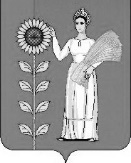 